Protokoll, 
föreningsstämma Bergums IF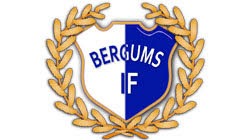 Datum: 2021-03-21Plats: Bergumsvallen1) Fastställande av röstlängd för mötet.Röstlängden fastställd, samtliga närvarande har rösträtt i BergumsIF2) Val av ordförande för mötet.Stämman väljer Georg Linden som ordförande för mötet. Stämman väljer Karolina Persson som sekreterare för mötet.3) Val av protokolljusterare, tillika rösträknare för mötet.Till protokolljusterare och tillika rösträknare väljs Tomas West och Alexandra Dester4) Frågan om mötet utlysts på rätt sätt.Stämman anser att mötet utlysts på rätt sätt5) Fastställande av dagordning.Georg Linden går igenom dagordningen som godkänns av stämman.6) Styrelsens verksamhetsberättelse för det senaste verksamhetsåret.Georg Linden går igenom rubrikerna i verksamhetsberättelsen och hänvisar de som är intresserade till dokumentet som finns tillgängligt för alla medlemmar på föreningens hemsida. Stämman godkänner detta förfarande.7) Styrelsens förvaltningsberättelse (balans- och resultaträkning) för det senaste räkenskapsåret.Georg Linden går igenom styrelsens förvaltningsberättelse för 20208) Revisorernas berättelse över styrelsens förvaltning under det senaste verksamhets- och räkenskapsåret.Revisor Patrik Andreasson går igenom revisionsberättelsen och rekommenderar stämman att fastställa resultat- och balansräkningen för föreningen, disponerar vinsten enligt förslaget i förvaltningsberättelsen och beviljar styrelsens ledamöter ansvarsfrihet för räkenskapsåret.9) Frågan om ansvarsfrihet för styrelsen för den tid revisionen avser.Stämman beviljar ansvarsfrihet för styrelsen10) Fastställande av medlemsavgifter.Medlemsavgiften för 2022 beslutas till 300:- 11) Fastställande av verksamhetsplan samt behandling av budget för det kommande verksamhets och räkenskapsår.Stämma godkänner styrelsens förslag till budget för 202112) Behandling av styrelsens förslag och i rätt tid inkomna motioner.Det har inte inkommit några motioner. Stämman godkänner styrelsens proposition avseende betalningsrutiner av medlems- och aktivitetsavgifter13) Val av : Stefan Olsson (sammankallande för valberedningen) går igenom valberedningens arbete inför årsmötet.3 st ledamöter för en tid av 2 år vardera.Johanna Meri Andersson föreslagen och vald som styrelseledamot för en period om 2 år Sofia Spjuth föreslagen och vald som styrelseledamot för en period om 2 årAlexandra Wiking-Dester föreslagen och vald som styrelseledamot för en period om 2 år1 ordförande för en tid av 2 år Georg Linden föreslagen och vald som styrelseledamot för en period om 2 år2 st. revisorer för en tid av 1 år.Patrik Andreasson föreslagen och vald som revisor för en period om 1 årUlrika Alexandersson föreslagen och vald som revisor för en period om 1 år3 st. ledamöter i valberedingen för en tid av 1 år, av vilka en skall utses till ordförande och sammankallande.Stefan Olsson föreslagen och vald som ordförande och sammankallande för valberedningen för en period om 1 årHelen Emneborg föreslagen och vald som ledamot i valberedningen för en period om 1 årVakant föreslagen och vald som ledamot i valberedningen för en period om 1 årGeorg Linden avslutade mötetKarolina Persson, Sekreterare			Georg Linden, Ordförande			Datum:	2021-03-21				Datum:	 2021-03-21				Tomas West, Justerare				Alexandra Dester, JusterareDatum:	2021-03-21				Datum: 